INFORME SOBRE UNA INSTITUCIÓN ESCOLAR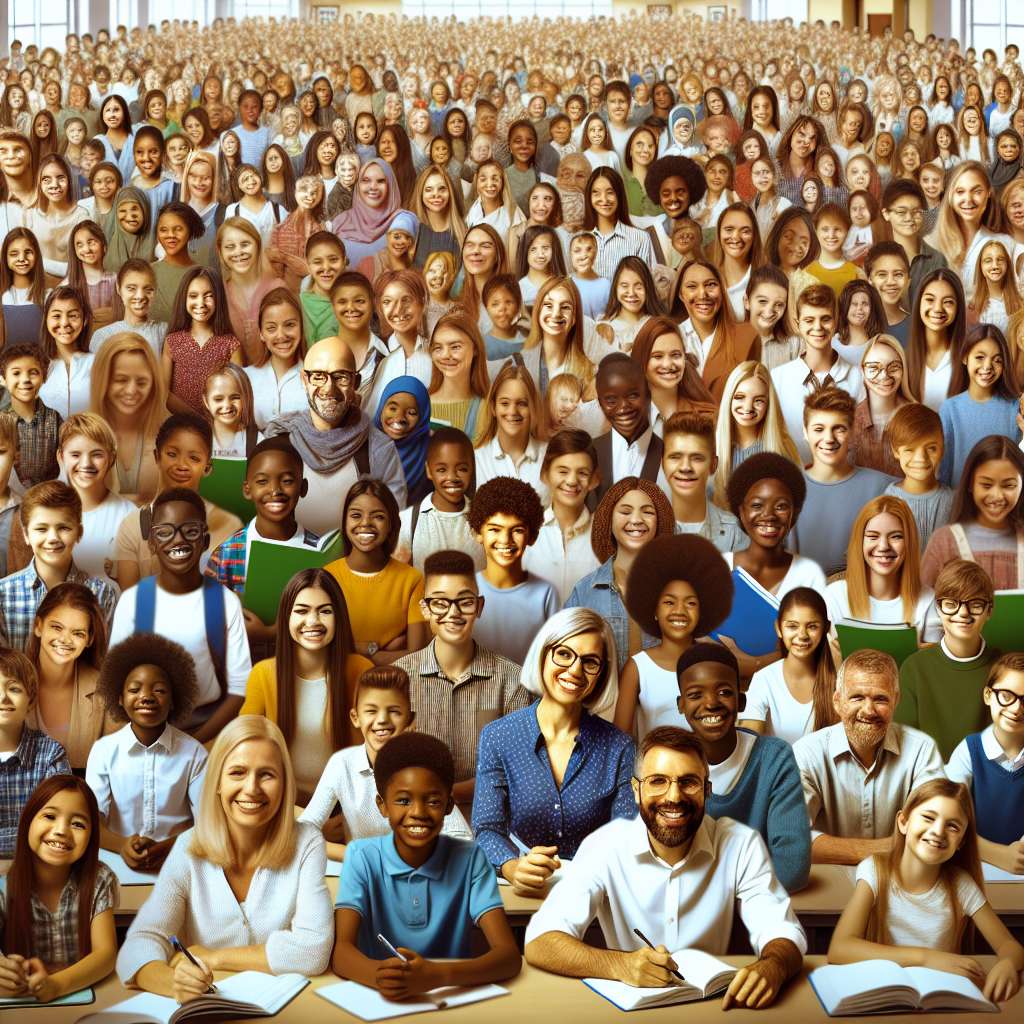 INTRODUCCIÓN
La presente investigación tiene como objetivo elaborar un informe sobre una institución escolar. La institución seleccionada para este informe es el Colegio Nacional "San Martín", ubicado en la ciudad de Buenos Aires, Argentina. A través de este informe, se proporcionará una descripción detallada de la institución educativa, incluyendo su historia, infraestructura, organización, programas educativos, recursos y servicios disponibles, así como el personal docente y los logros alcanzados.

DESARROLLO
1. HISTORIA
El Colegio Nacional "San Martín" fue fundado en 1920 como una institución educativa secundaria pública. La creación del colegio fue impulsada por la necesidad de establecer una institución de enseñanza de alta calidad en la ciudad de Buenos Aires. Desde su inauguración, el colegio ha mantenido una reputación destacada por su excelencia académica y su compromiso con la formación integral de los estudiantes.

2. INFRAESTRUCTURA
El Colegio Nacional "San Martín" cuenta con un edificio de cuatro plantas que alberga aulas, laboratorios, una biblioteca, un auditorio, una sala de computación y áreas administrativas. Además, cuenta con un patio central que se utiliza para actividades recreativas y deportivas. Las instalaciones están en excelentes condiciones y se han realizado mejoras constantes para adaptarse a las necesidades cambiantes de los estudiantes y el personal.

3. ORGANIZACIÓN
La institución está dirigida por un Rector, quien supervisa todas las actividades académicas y administrativas. Además, cuenta con un equipo directivo compuesto por vicedirectores y jefes de departamento, quienes colaboran en la toma de decisiones y la implementación de políticas educativas. La institución también cuenta con un Consejo Estudiantil, que brinda a los estudiantes la oportunidad de participar en la toma de decisiones y promover mejoras en la institución.

4. PROGRAMAS EDUCATIVOS
El Colegio Nacional "San Martín" ofrece un currículo diversificado que abarca diversas áreas de conocimiento, incluyendo ciencias, humanidades y artes. Los estudiantes participan en cursos obligatorios y optativos, adaptados a sus intereses y metas académicas. Además, la institución promueve el desarrollo de habilidades transversales, como el pensamiento crítico, la resolución de problemas y la comunicación efectiva.

5. RECURSOS Y SERVICIOS
El colegio cuenta con una biblioteca bien equipada, que brinda a los estudiantes acceso a una amplia variedad de libros, revistas y recursos digitales. Asimismo, ofrece servicios de orientación vocacional y apoyo académico, para ayudar a los estudiantes en su proceso de toma de decisiones y alcanzar su máximo potencial. Además, la institución organiza actividades extracurriculares, como excursiones, salidas culturales y eventos deportivos, para complementar la experiencia educativa.

6. PERSONAL DOCENTE
El Colegio Nacional "San Martín" cuenta con un equipo de profesionales altamente capacitados y comprometidos con la educación de los estudiantes. Los docentes tienen experiencia en sus respectivas áreas de conocimiento y utilizan pedagogías innovadoras para fomentar el aprendizaje activo y el desarrollo integral de los estudiantes. Además, participan en programas de formación continua para mantenerse actualizados en las últimas tendencias educativas.

CONCLUSIÓN
El Colegio Nacional "San Martín" es una institución educativa destacada que se ha consolidado como referente en la ciudad de Buenos Aires. A través de su excelencia académica, su infraestructura moderna, sus programas educativos diversificados y su personal docente comprometido, la institución brinda a los estudiantes las herramientas necesarias para alcanzar el éxito académico y personal. El colegio se destaca por su enfoque en el desarrollo integral de los estudiantes, promoviendo valores como la responsabilidad, la tolerancia y el respeto hacia los demás.

BIBLIOGRAFÍA
1. Página web oficial del Colegio Nacional "San Martín" - http://www.colegiosanmartin.edu.ar/
2. Gobernación de Buenos Aires, República Argentina. (2007). Investigación y Desarrollo en Educación. Buenos Aires: Ministerio de Educación.